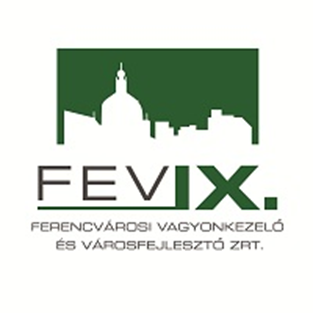 A FEV IX. Ferencvárosi Vagyonkezelő és Városfejlesztő Zrt. 2023. évi Üzleti terveA 2023. évi Üzleti tervet a FEV IX. Zrt. Igazgatósága a 4/2023. (I.12.), a Felügyelőbizottsága a 1/2023. (I.18.), az egyedüli tulajdonos Budapest Főváros IX. kerület Ferencváros Önkormányzatának Képviselő-testülete a 15/2023. (I.26.) sz. határozatával fogadta el.TartalomjegyzékI. A Társaság bemutatása								           2. oldalII. A Társaság önkormányzati finanszírozásának szerkezete            		         	           6. oldalIII. A Társaság parkolásüzemeltetési tevékenységének 2023. évi terve			           8. oldalIV. A Társaság vagyonkezelési (bérleményüzemeltetési) tevékenységének 2023. évi terve          15. oldalV. A Társaság városfejlesztési és közbeszerzési tevékenységének 2023. évi terve 	         17. oldalVI. Kiszolgáló területek, általános költségek 2023. évi terve		            	                      20. oldalVII. 2023. évi eredménykimutatás terv  						                      22. oldalVIII. 2023. XII. 31-i mérleg terv  						                      24. oldalA Társaság bemutatásaCégneve:	FEV IX. Ferencvárosi Vagyonkezelő és Városfejlesztő Zrt.Székhelye:			1093 Budapest, Csarnok tér 3-4. fsz. 2.Telephelyei:		             1094 Budapest, Balázs Béla u. 16/A I./1.1096 Budapest, Haller u. 54. fsz. 2.1093 Budapest, Lónyay u. 13/A.1093 Budapest, Lónyay u. 19.Alapítás időpontja:	             1992. február 21.Tulajdonosi szerkezet:	Budapest Főváros IX. Kerület Ferencváros Önkormányzata 2010. október 6-tól egyedüli részvényesAlaptőkéje:	558.100.000,- Ft, azaz Ötszázötvennyolcmillió-egyszázezer forintÜgyvezető szerve:	IgazgatóságAz Igazgatóság tagjai:          Pataki Márton (elnök)Bubori ZsoltHidasi GáborNémeth Zoltán Lajosdr. Pethő Sarolta RékaA Felügyelőbizottság       tagjai:                                      dr. Molnár Gergely Péter (elnök)dr. Balogh PálCsepregi DávidDauner KristófOlajkövi JánosSzabó-Sándor AnikóVezérigazgató:                      Pataki MártonÜzletpolitikai célkitűzésekA Társaság alapvető céljai az üzleti terv elkészítésével összefüggésben:a gazdálkodási és pénzügyi egyensúly megtartása;az Önkormányzat kiemelt városfejlesztési projektjeinek magas színvonalú előkészítése, tervezett határidőn belüli lebonyolítása;az önkormányzati épületekben és társasházakban lévő önkormányzati tulajdonú lakás és nem lakás célú ingatlanok bérleményüzemeltetési feladatainak ellátása, a biztosított pénzügyi keretek között a legnagyobb bérlői elégedettség mellett;Budapest Főváros IX. kerületében a parkolásüzemeltetés zökkenőmentes és költséghatékony megvalósítása;a közbeszerzési eljárások szakszerű lebonyolítása;A Társaság szervezeti felépítéseA társaság jelenleg hatályos Szervezeti és Működési Szabályzat szerint a Társaság az alábbi vezérigazgatónak alárendelt szervezeti egységekkel rendelkezik:Parkolási Igazgatóság (vezetője: Borbély László parkolási igazgató)Vagyonkezelési Igazgatóság (vezetője: Pápa Levente vagyonkezelési vezérigazgató-helyettes)Városfejlesztési Igazgatóság (vezetője: Jordán Péter városfejlesztési igazgató)Gazdasági Igazgatóság (vezetője: Szodorai Enikő gazdasági igazgató)Közbeszerzési Iroda (vezetője: Fugerth Gabriella közbeszerzési irodavezető)Közvetlen vezérigazgatói alárendeltségben vezérigazgatói titkárságvezető, vezérigazgatói szakmai titkár, jogtanácsos, valamint a köztulajdonban álló gazdasági társaságok belső kontrollrendszeréről szóló 339/2019. (XII. 23.) Korm. rendelet előírása szerint megfelelési tanácsadó munkatárs dolgozik. A szintén a hivatkozott jogszabály által előírt belső ellenőri feladatot a Felügyelőbizottság jóváhagyásával külső szolgáltató látja el. A Társaság 100%-os tulajdonában álló Ferencvárosi Bérleményüzemeltető Kft. társasházkezelőként az Önkormányzattól, illetve a FEV IX. Zrt.-től függetlenül, közfinanszírozás nélkül, versenypiaci körülmények között végzi a tevékenységét, az a jelen üzleti tervben nem kerül bemutatásra.Működési feltételekTársaságunk működési feltételeit döntően - az előző évekhez hasonlóan - a Budapest Főváros IX. kerület Ferencváros Önkormányzata és a Társaság között létrejött három alapvető szerződés típus határozza meg, ezek az alábbiak:	- közszolgáltatási szerződés (külön a parkolás- és a bérlemények-üzemeltetésére),	- megbízási szerződés,	- támogatási szerződés.2020-ban és 2021-ben az Önkormányzat és a Társaság között új szerződések jöttek létre, az alábbi időszakokra:Közszolgáltatási szerződés (parkolás) 2020. november 30-i dátummal a 2021. január 1. és 2025. december 31. közötti időszakra.Közszolgáltatási szerződés (vagyonkezelés) 2020. december 14-i dátummal a 2021. január 1. és 2025. december 31. közötti időszakra.Megbízási szerződés (városfejlesztési tanácsadás; ingatlangazdálkodás; önálló ingatlanfejlesztés, projektek előkészítése és lebonyolítása; városrehabilitáció; közbeszerzések lebonyolítása) 2020. december 14-i dátummal a 2021. január 1. és 2025. december 31. közötti időszakra.Megbízási szerződés a Ferencvárosi Egészségügyi Szolgáltató Központ tervezett bővítésével és fejlesztésével kapcsolatos projektmenedzsment feladatok ellátására vonatkozóan 2020. december 14-i dátummal 2023. december 31-ig.Megbízási szerződés az Ecseri úti metrómegálló felszínrendezése projekttel kapcsolatos projektmenedzsment feladatok ellátására vonatkozóan 2021. június 18-i dátummal a projekt kivitelezésének befejezéséig (külön díjazás nélkül).Megbízási szerződés fővárosi parkolóhelyek üzemeltetésére 2021. december 20-i dátummal, 2022. január 1. és 2025. december 31. közötti időszakra.Infláció, béremelésAz elmúlt két évre visszatekintve, 2021-ben az Önkormányzat nehéz költségvetési helyzete miatt nem terveztünk béremeléssel, ugyanakkor a nem várt infláció miatt, a munkatársaink reáljövedelmének csökkenését mérséklendő, a tervezett bértömegen belül maradva, 2021. október 1-től átlagosan 5 százalékkal emeltük a Társaságnál a béreket. 2021-ben az infláció mértéke 5,1 % volt. 2022. január 1-től a munkáltatói adóteher csökkenését továbbadtuk a munkavállalóink felé, ami 3 százalékos béremelést jelentett. A február 17-én elfogadott 2022-es költségvetésben biztosított díjazás mellett további béremelést nem tudtunk tervezni, ugyanakkor tekintettel a gyorsuló pénzromlásra, a Képviselő-testület a költségvetés zárszámadást követő módosításakor megemelte a Társaságnak biztosított előzetes kompenzációk, illetve támogatás mértékét, ami lehetővé tette, hogy a munkatársaink reáljövedelmének fenntartása érdekében 2022. július 1-től 10 százalékkal emeljük a béreket. Az MNB 2022. decemberi inflációs jelentése szerint a 2022. évi infláció 14,5 és 14,7 % közé várható. 2023-ban, szintén az MNB 2022. decemberi inflációs jelentése szerint 15,0 és 19,5 százalék között lesz az infláció. Az alábbiakban ismertetett tervszámok, amelyek azonosak a Képviselő-testület 2022. december 8-i ülésén I. fordulóban elfogadott 2023. évi költségvetési rendeletben szereplőkkel, ennél lényegesen alacsonyabb, a teljes finanszírozást tekintve 10,9 százalék növekedést tartalmaznak az eredeti (a július 1-i béremelést nem tartalmazó) 2022. évi költségvetési tervhez képest. Ez az összeg, a tavaly nyári béremelés áthúzódó hatásain túl 2023-ra nem tartalmaz a munkavállalók számára béremelést. Tekintettel arra, hogy ténylegesen már 2022-ben is reálbércsökkenést szenvedtek el, a bérek 2023-ban történő emelése, az ehhez szükséges forrás biztosítása az Önkormányzat részéről feltétlenül szükséges a munkavállalóink megtartásához.  
Amennyiben 2023. január 1-től érvényesülne Társaságunknál 15 százalékos általános béremelés, az összesen 96 M Ft többletforrást igényelne. Egy 2023. július 1-től bevezetésre kerülő, szintén 15 százalékos mértékű béremeléshez 48 M Ft többletforrásra lenne szükségünk. Amennyiben pedig két részletben emelkednének Társaságunk dolgozóinak bérei, január 1-től 7,5 százalékkal, illetve július 1-től újabb 7,5 százalékkal (az előző év végihez képest), úgy 72 M Ft többletforrásból lenne fedezhető a béremelés. Az alábbi táblázatban bemutatjuk, hogy az egyes szerződések díjazását, illetve költségvetési előirányzatokat milyen mértékben kellene növelni az egyes változatokban.II. A Társaság önkormányzati finanszírozásának szerkezeteAnnak érdekében, hogy a Képviselő-testület és az érdeklődő ferencvárosi lakosok számára könnyebben áttekinthető legyen, hogy a FEV IX. Zrt. szerteágazó feladatai közül az egyes területek ténylegesen milyen ráfordítást igényelnek, a Polgármesteri Hivatallal együttműködésben a 2021. évtől kezdődően alapvetően átalakítottuk a finanszírozás struktúráját.A korábbi években a közszolgáltatási szerződéseken keresztül csak az adott feladatellátáshoz közvetlenül kapcsolódó nem személyi jellegű költségeket finanszírozta az Önkormányzat, míg a személyi jellegű és a közvetett (általános működési, nem felosztott) költségekre a támogatási szerződésen keresztül biztosított forrást. Ez azt eredményezte, hogy a parkolás- vagy a bérlemény-üzemeltetés lényegesen olcsóbbnak tűnhetett a ténylegesnél, ha valaki a FEV IX. Zrt. működésének részletes ismerete nélkül, az Önkormányzat költségvetési rendelete alapján szerette volna ezeket megítélni.2021. január 1-től kezdve a közszolgáltatási szerződéseken keresztül történő feladat-finanszírozás minden költséget tartalmaz, a személyi és nem személyi közvetlen költségeket, továbbá az általános (közvetett) költségek felosztott részét (a parkolás az általános költségek 46, a vagyonkezelés a 36 százalékát viseli).A támogatásként folyósított összeget nem terheli ÁFA, szemben a közszolgáltatási szerződések keretében az Önkormányzat felé kiszámlázott díjakkal, de tekintettel arra, hogy bár általánosságban az önkormányzatok ÁFA-körön kívüliek, ezért nem igényelhetnek vissza ÁFA-t, a parkolás és az ingatlanok bérbeadása esetén is ÁFA-val terhelt bevétele képződik az önkormányzatoknak, így az ezekkel kapcsolatos költségek ÁFA-tartalmát le lehet vonni (az önkormányzat által) a bevételek után a NAV-felé fizetendő ÁFA-ból. A különböző évek finanszírozását ezért olyan módon érdemes összevetni, hogy azt nézzük, hogy a FEV IX. Zrt. finanszírozása milyen mértékben csökkentette az Önkormányzat lehetőségét a további céljai finanszírozására; ehhez a parkolási és vagyonkezelési közszolgáltatási díjat nettó értékén kell figyelembe venni.Az alábbi táblázat bemutatja a FEV IX. Zrt. teljes finanszírozását 2019-től kezdve. A IX. kerületi Önkormányzat számára a legfontosabb a „A”, „C, „D”, „E” és „G” sorok összege: az ebben szereplő érték az, amelyet a költségvetésében más célokra fordíthatna, amennyiben nem finanszírozná a FEV IX. által ellátott feladatokat. Annak érdekében, hogy a különböző években biztosított finanszírozás reálértéke könnyebben összevethető legyen, a releváns árindexeket is közöljük. A 2019., 2020. és 2021. éveknél a véglegesen kiszámlázott, alulkompenzációt figyelembe vevő értékeket adtuk meg, az üzleti terv készítésekor nem lezárt 2022. évnél pedig az eredeti (zárszámadáskori módosítást megelőző) díjazás szerepel. A FESZ bővítésének és felújításának projektmenedzsmentjével kapcsolatos díjat az alább táblázatban nem jelenítjük meg, illetve annak terhére nem is tervezünk a Társaság működésével kapcsolatos kiadást. A teljes mértékben a központi költségvetési támogatásból fedezett díj a projekt megvalósulását közvetlenül szolgáló, nem a FEV IX. Zrt. munkavállalói által elvégzett feladatok fedezete, amelyekről tételesen elszámol a Társaság az Önkormányzat felé, másrészt a projekt számára általános tartalékként szolgál. III. A Társaság parkolásüzemeltetési tevékenységének 2023. évi terveA parkolási díjbevételek tervezésénél csak a 2022. szeptember, október, november hónapokat lehetett alapul venni, mivel a Fővárosi Önkormányzat által meghatározott parkolási szabályok 2022. szeptember 5-i hatályba lépéssel jelentősen megváltoztak. Emelkedtek a parkolási díjtételek, változtak a zónahatárok, valamint növekedett az üzemidő is. Ez nem csak kompenzálta a járvány következtében megváltozó szokások (home office, videókonferenciák személyes találkozók helyett) miatt 2019-hez képest megfigyelt kb. 10 százalékos csökkenést, hanem jelentősen növelte is a díjbevételt. A bevételek növekedése automatikusan magával vonzza egyes költségtételek növekedését is; a legjelentősebb ezek közül a Nemzeti Mobilfizetési Zrt.-nek fizetendő 10 százalékos jutalék a mobil díjbevétel (amelynek aránya tovább növekedett a teljes bevételen belül) után.  A hosszabb üzemidő befolyásolta a parkolási ellenőr munkatársaink vezénylését, mert a korábbi 12 órás műszak helyett az új 14 órás üzemidőt az A zónában csak két nyolcórás műszakkal lehetett lefedni. 2022. év végére sikerült elérni a megcélzott létszámot a parkolóellenőröknél, amit ugyanakkor részben az innovatív eszközökkel (pl. rendszámfelismerő szoftver) elért hatékonyság miatt, a 2022. év tapasztalatai alapján csökkentettünk 2023-ra. A jelentős fluktuáció miatt ennek a létszámnak a fenntartása jelentős erőfeszítést igényel a következő évben. Továbbra is kísérletezünk új módszerekkel toborzásban (pl. célzott Facebook hirdetésekkel).  A műszaki üzemeltetési szakterületen is jelentős változásokat eszközöltünk 2022-ben. A parkolási ellenőrzési és a műszaki irodát egy irodavezető irányítása mellett egyesítettük, az ellenőrzés és a műszaki terület élére egy-egy csoportvezető került, akik az irányítás mellett maguk is részt vesznek a napi szakmai feladatok ellátásában. A műszaki csoport munkavédelmi megfontolásokból a Tűzoltó utca 21. szám alá költözik, ahol biztosítani tudják a parkolóautomaták magas szintű helyi szervizelését is.Az ügyfélszolgálat életében is jelentős változást hozott a 2022. év, egyrészt a 2021. évi engedélyek már csak 2022. január 31-éig voltak érvényesek, ugyanakkor a IV. negyedévtől már online van lehetőségünk adatot lekérni a Belügyminisztérium személy és lakcím-, valamint a gépjármű adatbázisából, ami főleg a lakossági engedélyek kiadásának folyamatait gyorsítja majd fel. A lakossági parkolóhelyek kialakítása folyamatban van, ez Belső- és Középső-Ferencvárosban összesen 991 db parkolóhelyet érint, amelyeken 18 óra után reggel 7-ig csak lakossági parkolási engedéllyel lehet majd várakozni. Első ütemben csak ún. „függőleges” kialakítás készül el, azaz KRESZ és kiegészítő táblák kerülnek elhelyezésre. A BKK ajánlása alapján a parkolóhelyek festésére – amelyek kialakításával kapcsolatban még nincs egységes gyakorlat Budapesten - 3 hónapos próbaidő után kell sort keríteni, így arra leghamarabb 2023. II. negyedévben kerülhet sor. A parkolóhelyek festésére, amely természetesen igényli a parkolóhelyek ideiglenes lezárását, szükség esetén a gépjárművek elszállítását, a jelen üzleti terv nem tartalmaz fedezetet. Javasoljuk, hogy erre adott esetben külön költségvetési előirányzaton biztosítson forrást a Képviselő-testület a zárszámadáskor.Az alábbi táblázatban bemutatjuk a parkoláshoz kapcsolódó közvetlen nem-személyi és személyi jellegű költségeket, amelyhez hozzászámoljuk a Társaság általános költségeinek 46 százalékát, ezzel kiadva a teljes közszolgáltatói díjat, amely így minden, a FEV IX. Zrt.-nél jelentkező, parkolással kapcsolatos közvetlen és közvetett költséget tartalmaz.Az alábbiakban bemutatjuk a költségvetési rendelethez az Önkormányzat számára szolgáltatott 2023. évi tervet a parkolási kiadásokkal és bevételekkel kapcsolatban. IV. A Társaság vagyonkezelési (bérleményüzemeltetési) tevékenységének 2023. évi terve2022. szeptember 30-i állapot szerint összesen 3282, az Önkormányzat tulajdonában álló bérlemény tartozik Társaságunk üzemeltetésébe, amelyek 555 épületben találhatóak, közülük 2821 lakás és 461 nem lakás célú helyiség, az alábbi összetételben:                                                    Épület:                          Lakás:                  Egyéb helyiség:Önkormányzati házban:                58                                1958                             99Társasházban:                              497                                 863                              362A 496 vegyes tulajdonú épületből 138 nem a IX. kerületben, hanem más, külső kerületekben helyezkedik el, az ezekben az épületekben lévő lakások száma 146. Az üzemeltetés részeként a Társaságunk a következő feladatokat látja el:bérleti díj beszedése (Önkormányzat számlájára) és közüzemi számlák kezelése;hibaelhárítás;lakóház üzemeltetési feladatok önkormányzati tulajdonban lévő házakban (közös területek takarítása, közművekkel kapcsolatos feladatok, központi fűtés ellátása, épület-karbantartás, felvonók üzemeltetése, karbantartása, felügyelete, épület világítási rendszere üzemszerű működőképességének biztosítása, rágcsáló- és rovarirtás szükség szerint);az önkormányzati tulajdon tulajdonosi képviselete társasházakban;A 2023. évben új elemként tervezzük egy fő szociális munkás alkalmazását, akinek a feladata a bérlők és a cég közötti kommunikáció javítása, előmozdítása, valamint a bérlők közötti konfliktusok feloldása lesz, pl. lakógyűlések szervezésével, házirend megvitatásával.  A vagyonkezelési területen tartunk leginkább az áremelkedés hatásától: emiatt 2023-ra átlagosan 11 százalékkal emeltük a várható kiadásokat ezen a területen. Ha a gazdasági válság csökkenti is a keresletet az építőiparban, az árak nominális csökkenésére nem lehet számítani a 2023-as évben.Az alábbi táblázatban bemutatjuk a vagyonkezeléshez (bérleményüzemeltetéshez) kapcsolódó közvetlen nem-személyi és személyi jellegű költségeket, amelyhez hozzászámoljuk a Társaság általános költségeinek 36 százalékát, ezzel kiadva a teljes közszolgáltatói díjat, amely így minden, a FEV IX. Zrt.-nél a vagyonkezeléssel (bérleményüzemeltetéssel) kapcsolatos közvetlen és közvetett költséget tartalmaz. V. A Társaság városfejlesztési és közbeszerzési tevékenységének 2023. évi terveA Városfejlesztési Igazgatóság legfontosabb projektjei 2023-ben a következőek:FESZ fejlesztése Az új épület kivitelezésére vonatkozó második közbeszerzési eljárás 2022. július 12-én szerződéskötéssel zárult a legjobb ajánlatot tevő IVVPRO Zrt. - Bautechvill Kft. – B2 HÁZAK Kft. konzorciummal. A munkaterület átadás-átvétele 2022. július 27-én megtörtént, a tényleges munkavégzés augusztus közepén megkezdődött. A földmunkák befejezésre kerültek, az alapkőletételre sor került 2022.12.01-én. A 100%-os készültséget 2024. március 12-ig kell elérniük a vállalkozóknak, majd azt követően további legfeljebb 6 hónapjuk lesz a végleges használatba vételi engedély megszerzésére.Gát u. 24-26. felújítása A teljes felújítás kivitelezésre vonatkozó közbeszerzési eljárás 2022. szeptember 22-én a legjobb ajánlatot tevő Épkar Zrt.-vel történő szerződéskötéssel lezárult. A munkaterület átadás-átvételi eljárása 2022. október 3-án megtörtént, a kivitelezés elindult. 2022. december elejére a bontási munkálatok 90 százaléka lezajlott, ugyanakkor a terveken szereplő emeletközi megtartandó poroszsüveg födémek helyett fafödémeket tártak fel. A tartószerkezeti terv folyamatban lévő módosításának befejezéséig nem tudunk megállapodni a kivitelezővel a befejezési határidő módosításáról, de az 2023. év végére várható.Ecseri úti metróállomás felszínének és környezetének felújításaA tervpályázaton I. díjat nyert Garten Stúdió Kft.-vel tárgyalásos közbeszerzési eljárást követően 2022. november 21-én került aláírásra a kiviteli tervek elkészítésére vonatkozó szerződés.  A vázlatterveket a Képviselő-testület illetékes bizottságainak január elején mutatjuk be, a kiviteli tervek szállításának (tervellenőrzést és javításokat követő) véghatárideje pedig 2023. július 24., amelyet követően sor kerülhet a kivitelezésre vonatkozó közbeszerzés kiírására.Balázs Béla u. 27/b. épület felújításaA felújításhoz kapcsolódó engedélyezési- és kiviteli tervdokumentáció elkészítésére vonatkozó beszerzési eljárás elindult, az ajánlattételi határidő 2023. január 16. A tervek elkészítése és engedélyezése 2023. október végére várható, ezt követően lesz lehetséges kiírni a kivitelezésre vonatkozó közbeszerzést, amennyiben a szükséges forrás az Önkormányzat költségvetésében rendelkezésre fog állni. Valéria tér felszíni térrendezése A felszíni térrendezés kivitelezésére vonatkozó közbeszerzési eljárás folyamatban van, az ajánlattételi határidő 2023. január 30.  A felújított tér átadása 2023. augusztusában várható.Koppány u. 3., Soroksári út 84. épület bontásaA bontási tervek engedélyezése folyamatban van. Várhatóan január végéig, amennyiben a fedezet rendelkezésre áll, ki lehet írni a bontásra vonatkozó közbeszerzési eljárást. A két épület bontásának legkésőbb 2023. júliusáig meg kell valósulnia, hogy az Önkormányzat eleget tegyen a támogatással kapcsolatos kormányhatározatban foglalt feltételeknek.Telepy u. 34. utólagos lift kiépítése Az utólagos lift kiépítésére 2022-ben már két alkalommal is kiírtunk nyílt közbeszerzési eljárást, amelyekre nem érkezett ajánlat. Piaci konzultációkat követően 2022. decemberében ismét ajánlati felhívást jelentettünk meg, az ajánlattételi határidő január közepe.Vízisport u. 60. ingatlan fejlesztéseA FEV IX. Zrt. tulajdonába lévő ingatlan napközis gyerektáborként történő fejlesztésére vonatkozó koncepcióváltozatok előkészítése folyamatban van. A változatok közötti képviselő-testületi döntést követően kezdődhet meg a tényleges tervezés folyamata. Társaságunk a fenti projekteket egy kis létszámú csapattal bonyolítja, amely jelenleg a városfejlesztési igazgatóból, egy építész-projektmenedzserből, a projektadminisztrációs irodavezetőből, egy projekt-kontrollerből, valamint két asszisztensből áll. Rajtuk kívül a projektek előkészítésében, bonyolításában jelentős szerepet visz a Társaság vezérigazgatója, valamint a szerződés-tervezetek előkészítésében a jogtanácsosa is. A közvetlen vezérigazgatói alárendeltségben működő Közbeszerzési Iroda felelős az Önkormányzat és intézményei, továbbá a tulajdonában álló gazdasági társaságok számára a közbeszerzések lebonyolításáért (ez alatt mindenekelőtt jogszabályokban meghatározott esetekben a kötelezően előírt Felelős Akkreditált Közbeszerzési Szaktanácsadói feladatokat kell érteni). 2023-ban is az a tervünk, hogy az eljárások döntő többségét „házon belül”, saját munkavállalókkal bonyolítsa le a Társaságunk. Kivételt olyan eljárások képezhetnek, ahol az eljárás típusa (pl. tervpályázat) vagy tárgya speciális szakértelmet, tapasztalatot igényel.  A II. fejezetben (A Társaság önkormányzati finanszírozásának szerkezete) ismertettettek szerint a Megbízási szerződésben foglalt díjazás a nem-személyi jellegű költségekre biztosít fedezetet. A városfejlesztés területén ez jellemzően a nagyobb tervezési feladatokat megelőző kisebb előkészítő munkák (geodéziai felmérés, közműgenplan készítése, koncepciótervek), projektek során felmerülő kiegészítő tervek, szakértői feladatok, lakosság bevonását szolgáló kutatások elvégzésére biztosít fedezetet, felgyorsítva ezek végrehajtását. A közbeszerzések lebonyolítását tekintve ez a valamennyi ajánlatkérő helyett befizetett kötelező díjakat (amelyek eljárásonként sokszázezer forintot jelentenek), valamint különleges esetekben a szükséges szakértők díjazását biztosítja.    VI. Kiszolgáló területek, általános költségek 2023. évi terveA Társaság általános kiszolgáló területeihez a Gazdasági Igazgatóság és a vezérigazgató közvetlen alárendeltségében dolgozó munkatársak, jogtanácsos, titkárságvezető, vezérigazgatói szakmai titkár, megfelelési tanácsadó, a vezető tisztségviselők, valamint a Társaság egészét támogató külső partnerek: könyvvizsgáló, belső ellenőr, rendszergazda és ügyvédek tartoznak. Egyéb, magasabb prioritást élvező feladatok ellátása miatt 2022-ben nem került sor új informatikai biztonsági felelős megbízására, illetve új informatikai biztonsági szabályzat elfogadására. Hasonlóan nem került sor a Társaság a Csarnok téri székhelyén a nyílászárók cseréjére. Ezek a fejlesztések, illetve beruházások továbbra is a Társaság céljai között szerepelnek.VII. 2023. évi eredménykimutatás terv  	Az előbbi fejezetekben bemutatott önkormányzati finanszírozás és tervezett kiadások alapján elkészítettük a Társaság eredménykimutatásra és mérlegre vonatkozó tervét is, az alábbi táblázatok szerint.   Összköltség eljárással                                                                                                          												  E FtVIII. 2023. XII. 31-i mérleg terv Eszközök (aktívák)                                                                                                                 E FtForrások (passzívák)                                                                                                               E FtM FT15% január 1-től15% július 1-től7,5% január 1-től
+7,5% július 1-tőlKöltségvetési sorKöltségvetési sorBruttóBruttóBruttóA3212 részeParkolási közszolgáltatási szerződés67,333,650,5B3212 részeFővárosi üzemeltetés (A Főváros számára beszedett parkolási díjból levonásra kerül, a kerület számára nem jelent költséget)8,84,56,6C3211Vagyonkezelési közszolgáltatási szerződés42,221,131,7E3925Támogatási szerződés16,28,112,3GÖnkormányzat által visszaigényelhető ÁFA (A+C ÁFA tartalom)29,614,822,2FEV IX. Zrt. Teljes finanszírozás (A+C+E-G)964872(Ténylegesen ennyi költségvetési kiadást jelent az Önkormányzat számára)M FTKöltségvetési sor20192019202020202021 2021 2022 TERV2022 TERV2023 TERV2023 TERV2023 TERV / 2022 TERVKöltségvetési sorNettóBruttóNettóBruttóNettóBruttóNettóBruttóNettóBruttóKöltségvetési sorA3212 részeParkolási közszolgáltatási szerződés9161166330419522,3663,3615,0781,1683,3867,8111,1%B3212 részeFővárosi üzemeltetés (A Főváros számára beszedett parkolási díjból levonásra kerül, a kerület számára nem jelent költséget)6380526644,456,457,272,666,183,9115,6%C3211Vagyonkezelési közszolgáltatási szerződés340432331420578,7734,9606,2769,9680,0863,6112,2%D3211Megbízási szerződés3038,13038,13038,13038,130,038,1100,0%E3925Támogatási szerződés520520768768127,2127,2121,0121,0131,8131,8  108,9%F4324 részeFESZ épületének felújítása (100%-ban központi költségvetési támogatásból)8,510,820,025,420,025,4100,0%G1804 részeÖnkormányzat által visszaigényelhető ÁFA (A+C ÁFA tartalom)Önkormányzat által visszaigényelhető ÁFA (A+C ÁFA tartalom)Önkormányzat által visszaigényelhető ÁFA (A+C ÁFA tartalom)-339,1-178,5-297,3-329,7-368,1(A+C+D+E+G)(A+C+D+E+G)FEV IX. Zrt. Teljes finanszírozás 18141466,61266,41382,21533110,9%(Ténylegesen ennyi költségvetési kiadást jelent az Önkormányzat számára)(Ténylegesen ennyi költségvetési kiadást jelent az Önkormányzat számára)(Ténylegesen ennyi költségvetési kiadást jelent az Önkormányzat számára)(Ténylegesen ennyi költségvetési kiadást jelent az Önkormányzat számára)Releváns árindexek2020202120222023Fogyasztói árindex (előző év = 100)103,3105,1114,5-114,7115,0-119,5Aggregált fogyasztói árindex (2019 = 100)103,3108,5124,3-124,5142,9-148,8Építőipari termelői árindex (előző év = 100)107,4111,4123,9NAAggregált építőipari termelői árindex (2019 = 100)107,4119,6148,2NABruttó átlagkereset alakulása (előző év = 100)109,8109,7118,2NAAggregált bruttó átlagkereset alakulása (2019 = 100)109,8120,5142,4NAKözvetlen költségek (személyi jellegű ráf. nélkül)IX. kerületIX. kerületIX. kerületFővárosFővárosFővárosIX. kerület + FővárosIX. kerület + FővárosIX. kerület + FővárosKözvetlen költségek (személyi jellegű ráf. nélkül)2022 Várható2022      Terv2023 Terv2022 Várható2022   Terv2023 Terv2022 Várható2022      Terv2023 Terv2023 Terv / 2022 Terv2023 Terv / 2022 VárhatóParkolóautomata alkatrész, külső karbantartás, szervízelés3,9 M Ft15,0 M Ft5,1 M Ft0,0 M Ft1,5 M Ft0,0 M Ft3,9 M Ft16,5 M Ft5,1 M Ft30,9%130,7%- alkatrész - DG40,0 M Ft5,5 M Ft0,0 M Ft0,0 M Ft0,7 M Ft0,0 M Ft0,0 M Ft6,2 M Ft0,0 M Ft0,0%0,0%- alkatrész - Stelio1,6 M Ft5,5 M Ft2,1 M Ft0,0 M Ft0,8 M Ft0,0 M Ft1,6 M Ft6,3 M Ft2,1 M Ft33,33%131,25%- alkatrész, külső karbantartás, szervízelés - Baumann2,3 M Ft4,0 M Ft3,0 M Ft0,0 M Ft0,0 M Ft0,0 M Ft2,3 M Ft4,0 M Ft3,0 M Ft75,0%130,43%Parkolóautomata akku, elem1,2 M Ft4,1 M Ft1,5 M Ft0,2 M Ft0,9 M Ft0,2 M Ft1,4 M Ft5,0 M Ft1,7 M Ft34,0%121,42%Parkolóautomata jegytekercs3,1 M Ft4,1 M Ft4,1 M Ft0,2 M Ft0,9 M Ft0,2 M Ft3,3 M Ft5,0 M Ft4,3 M Ft86,0%130,3%Parkolóautomata biztosítás6,6 M Ft7,2 M Ft7,3 M Ft0,7 M Ft0,8 M Ft0,8 M Ft7,3 M Ft8,0 M Ft8,1 M Ft101,25%110,95%Parkolóautomata áram, internet0,7 M Ft2,6 M Ft2,7 M Ft0,2 M Ft0,1 M Ft0,3 M Ft0,9 M Ft2,7 M Ft3,0 M Ft111,1%333,33%Parkolóautoma egyéb anyagktg. (pl. tisztítószer, ragasztó, biztosíték, rugó)0,3 M Ft1,5 M Ft0,3 M Ft0,0 M Ft0,5 M Ft0,0 M Ft0,3 M Ft2,0 M Ft0,3 M Ft15,0%100,0%Parkolóautomata bérleti díj  0,0 M Ft0,0 M Ft0,0 M Ft1,2 M Ft1,2 M Ft1,2 M Ft1,2 M Ft1,2 M Ft1,2 M Ft100,0%100,0%Parkolóautomata áthelyezés, aszfaltozás, tájékoztató táblák, matrica2,8 M Ft4,1 M Ft2,0 M Ft0,0 M Ft0,9 M Ft0,0 M Ft2,8 M Ft5,0 M Ft2,0 M Ft40,0%71,42%Parkolóőrök munkaruha0,7 M Ft2,0 M Ft1,0 M Ft0,0 M Ft0,2 M Ft0,1 M Ft0,7 M Ft2,2 M Ft1,1 M Ft50,0%157,14%Parkolóőrök Bp. bérlet 2,2 M Ft3,8 M Ft3,0 M Ft0,1 M Ft0,3 M Ft0,1 M Ft2,3 M Ft4,1 M Ft3,1 M Ft75,6%134,78%Parkolóőrök védőital, munkásszálló2,7 M Ft3,5 M Ft3,1 M Ft0,1 M Ft0,1 M Ft0,1 M Ft2,8 M Ft3,6 M Ft3,2 M Ft88,88%114,28%Ügyviteli szoftverek, ügyfélablak, időbélyeg, rendszámfelismerő rendszer20,7 M Ft24,4 M Ft28,6 M Ft0,9 M Ft1,0 M Ft1,3 M Ft21,6 M Ft25,4 M Ft29,9 M Ft117,71%138,42%Mobilbevételi jutalék71,9 M Ft57,7 M Ft87,4 M Ft4,0 M Ft3,1 M Ft4,8 M Ft75,9 M Ft60,8 M Ft92,2M Ft151,6%121,47%Érmefeldolgozás1,6 M Ft1,5 M Ft1,6 M Ft0,1 M Ft0,1 M Ft0,1 M Ft1,7 M Ft1,6M Ft1,7 M Ft106,25%100,00%Gépkocsi fenntartás, üzemanyag (5 db gépjármű)4,3 M Ft7,2 M Ft4,7 M Ft0,2 M Ft0,5 M Ft0,2 M Ft4,5 M Ft7,7 M Ft4,9 M Ft63,63%108,88%Követeléskezelés ügyvédi munkadíj48,6 M Ft26,5 M Ft45,5 M Ft4,2 M Ft5,0 M Ft1,9 M Ft52,8 M Ft31,5 M Ft47,4 M Ft150,47%89,77%- Hirsch ÜI (Ügyvédi Iroda) - FF (fizetési felszólítás) szakasz14,7 M Ft4,0 M Ft14,0 M Ft0,8 M Ft0,7 M Ft0,6 M Ft15,5 M Ft4,7 M Ft14,6M Ft310,6%94,19%- Hirsch ÜI - FMH (fizetési meghagyás) + per szakasz8,2 M Ft2,6 M Ft17,5 M Ft0,6 M Ft0,5 M Ft0,7 M Ft8,8 M Ft3,1 M Ft18,2 M Ft587,0%206,81%- Hirsch ÜI - VH (végrehajtás) szakasz25,7 M Ft19,9 M Ft14,0 M Ft2,8 M Ft3,8 M Ft0,6 M Ft28,5 M Ft23,7 M Ft14,6 M Ft61,60%51,22%Külföldi követeléskezelés jutalék1,7 M Ft0,4 M Ft1,7 M Ft0,1 M Ft0,1 M Ft0,1 M Ft1,8 M Ft0,5 M Ft1,8 M Ft360,0%100,0%BM adatlekérdezési díj 1,2 M Ft2,9 M Ft3,0 M Ft0,0 M Ft0,1 M Ft0,0 M Ft1,2 M Ft3,0 M Ft3,0 M Ft100,0%250,0%Forgalomtechnikai felmérések, tervezés, kivitelezés (2021. évi kompenzációból, céltartalék)28,8 M Ft0,0 M Ft0,0 M Ft0,0 M Ft0,0 M Ft0,0 M Ft28,8 M Ft0,0 M Ft0,0 M Ft0.0%0,0%Útburkolat-festés2,1 M Ft12,9 M Ft3,5 M Ft0,1 M Ft0,4 M Ft0,0 M Ft2,2 M Ft13,3 M Ft3,5 M Ft26,31%159,09%Ügyviteli szolgáltatás (önkormányzati könyvelés, pénzügyi feladatok, panaszkezelés)4,9 M Ft4,9 M Ft5,4 M Ft0,7 M Ft0,7 M Ft0,8 M Ft5,6 M Ft5,6 M Ft6,2 M Ft110,7%110,7%Üzemeltetés egyéb ktg-ei (pl. csekkek, zacskó)2,4 M Ft3,6 M Ft2,7 M Ft1,0 M Ft0,3 M Ft1,2 M Ft3,4 M Ft3,9 M Ft3,9 M Ft100,0%130,0%Vagyonvédelem4,2 M Ft4,2 M Ft5,0 M Ft0,2 M Ft0,2 M Ft0,2 M Ft4,4 M Ft4,4 M Ft5,2 M Ft118,18%118,18%Takarítás (megszűnt)0,0 M Ft0,0 M Ft0,0 M Ft0,0 M Ft0,0 M Ft0,0 M Ft0,0 M Ft0,0 M Ft0,0 M Ft0,0%0,0%Egyéb ktg-ek (pl. irattárolás, irodai ktg-ek, telefon, továbbképzés)20,6 M Ft25,9 M Ft25,0 M Ft0,8 M Ft1,1 M Ft1,1 M Ft21,4 M Ft27,0 M Ft26,1 M Ft96,66%121,96%Kis értékű beruházások, egyéb beruházások (=ÉCS)14,3 M Ft16,3 M Ft16,5 M Ft0,0 M Ft0,7 M Ft0,0 M Ft14,3 M Ft17,0 M Ft16,5 M Ft97,05%115,38%Általános (inflációs) tartalék4,8 M Ft0,2 M Ft5,0 M FtKözvetlen ktg. összesen:222,7 M Ft236,3 M Ft265,5 M Ft15,0 M Ft20,7 M Ft14,9 M Ft237,7 M Ft257,0 M Ft280,4 M Ft109,1%117,96%Személyi jellegű közvetlenIX. kerületIX. kerületFővárosFővárosFőváros  IX. kerület + Főváros  IX. kerület + Főváros  IX. kerület + FővárosSzemélyi jellegű közvetlen2022 Terv2023 Terv2022 
Terv2022     Várható2022     Várható2023 
Terv2023 
Terv2022 
Terv2022 
Terv2022 Várható2023 
Terv2023 
Terv2022 
Terv2022 
Terv2022     Várható2023 
Terv2023 Terv / 2022 Terv2023 Terv / 2022 VárhatóIgazgató, takarító(2 fő)(2 fő)13,1 M Ft14,1 M Ft14,1 M Ft14,7 M Ft14,7 M Ft0,6 M Ft0,6 M Ft0,6 M Ft0,6 M Ft0,6 M Ft13,7 M Ft13,7 M Ft14,7 M Ft15,3 M Ft111,6%104,0%Számvitel, adminisztráció(4 fő)(4 fő)25,2 M Ft27,9 M Ft27,9 M Ft30,3 M Ft30,3 M Ft1,1 M Ft1,1 M Ft1,2 M Ft1,3 M Ft1,3 M Ft26,3 M Ft26,3 M Ft29,1 M Ft31,6 M Ft120,1%108,59%Call center, Ügyfélszolgálat(6 fő)(6 fő)31,1 M Ft32,5 M Ft32,5 M Ft31,0 M Ft31,0 M Ft1,3 M Ft1,3 M Ft1,4 M Ft1,3 M Ft1,3 M Ft32,4 M Ft32,4 M Ft33,9 M Ft32,3 M Ft99,69%95,28%Parkolási ellenőrök(22 fő)(22 fő)94,2 M Ft54,5 M Ft54,5 M Ft114,5 M Ft114,5 M Ft21,6 M Ft21,6 M Ft20,9 M Ft33,9 M Ft33,9 M Ft115,8 M Ft115,8 M Ft75,3 M Ft148,4 M Ft128,1%197,07%Diszpécser, Területi ell., koordinátor(7 fő)(6 fő)45,1 M Ft47,4 M Ft47,4 M Ft42,0 M Ft42,0 M Ft1,9 M Ft1,9 M Ft2,0 M Ft1,8 M Ft1,8 M Ft47,0 M Ft47,0 M Ft49,4 M Ft43,8 M Ft93,19%88,66%Műszerészek(6 fő)(6 fő)40,2 M Ft33,6 M Ft33,6 M Ft39,0 M Ft39,0 M Ft1,7 M Ft1,7 M Ft1,4 M Ft1,7 M Ft1,7 M Ft41,9 M Ft41,9 M Ft35,0 M Ft40,7 M Ft97,13%116,28%1 havi jutalom(47 fő)(46 fő)22,4 M Ft19,4 M Ft19,4 M Ft21,7 M Ft21,7 M Ft2,4 M Ft2,4 M Ft1,7 M Ft2,3 M Ft2,3 M Ft24,7 M Ft24,7 M Ft21,1 M Ft24,0 M Ft97,16%113,74%Szép kártya nettó 200.000 Ft/fő(47 fő)(46 fő)13,7 M Ft7,2 M Ft7,2 M Ft12,3 M Ft12,3 M Ft0,3 M Ft0,3 M Ft1,0 M Ft1,4 M Ft1,4 M Ft14,0 M Ft14,0 M Ft8,2 M Ft13,7 M Ft97,85%167,07%Összes bérjellegű kifizetés(47 fő)(46 fő)248,9 M Ft236,5 M Ft236,5 M Ft305,6 M Ft305,6 M Ft30,9 M Ft30,9 M Ft30,2 M Ft44,2 M Ft44,2 M Ft315,8 M Ft315,8 M Ft266,7 M Ft349,8 M Ft110,76%131,15%IX. kerületIX. kerületFővárosFővárosFővárosIX. kerület + FővárosIX. kerület + FővárosIX. kerület + Főváros2022 
Terv2022     Várható2022     Várható2023 
Terv2023 
Terv2022 
Terv2022 
Terv2022      Várható2023 
Terv2023 
Terv2022 
Terv2022 
Terv  2022      Várható2023 
Terv2023 Terv / 2022 Terv2023 Terv / 2022 VárhatóKözvetlen költségek összesen521,2 M Ft459,2 M Ft459,2 M Ft571,1 M Ft571,1 M Ft51,5 M Ft51,5 M Ft45,2 M Ft59,1 M Ft59,1 M Ft572,7 M Ft572,7 M Ft504,4 M Ft630,2 M Ft110,0%124,9%Közvetett ktg. összesen (felosztott általános költség) 93,8 M Ft96,8M Ft96,8M Ft112,2 M Ft112,2 M Ft4,0 M Ft4,0 M Ft4,1 M Ft4,8 M Ft4,8 M Ft97,8 M Ft97,8 M Ft100,9 M Ft117,0 M Ft119,6%115,95%Parkolás közszolgáltatás összesen615,0 M Ft556,0 M Ft556,0 M Ft683,3 M Ft683,3 M Ft55,5 M Ft55,5 M Ft49,4 M Ft63,9 M Ft63,9 M Ft670,5 M Ft670,5 M Ft605,4 M Ft747,2 M Ft111,43%123,4%SszFerencvárosi Önkormányzat parkolási tevékenységektgv. sor2023. évi terv
EFt-ban2023. évi terv IX. ker.
EFt-ban2023. évi terv Főv. terület
EFt-ban1Kiadások (2+18)32121 078 126947 791130 3353Közszolgáltatói díj683 300683 30004Közszolgáltatói díj ÁFA184 491184 49105Fővárosi üzemeltetés (FEV)66 100066 1006Fővárosi üzemeltetés ÁFA17 847017 8477Parkolási-, pótdíj visszafiz. + le nem vonható ÁFA0008Egyéb dologi kiadás 0009Egyéb dologi kiadás ÁFA00010Fővárosi "nyereség"34 715034 71511Fővárosi „nyereség” ÁFA9 37309 37312Ügyvédi munkadíj (Bérdi)00013Ügyvédi munkadíj ÁFA00014Perköltség+kés.kamat+kártérítés00015VH költség (VH illeték+VH díjak)61 50060 0001 50016Illeték (FMH)20 80020 00080017Egyéb (bankktg. stb.)000SszFerencvárosi Önkormányzat parkolási tevékenységektgv.sor2023.évi terv
EFt-ban2023.évi terv IX. ker.
EFt-ban2023.évi terv Főv. terület
EFt-ban23Bevételek (24+43)2 090 8871 969 488121 39925Működési bevételek (26+34+37+38+39)1 550 8871 464 28886 59926Parkolásidíj, ügyviteli ktg. (27+31+32+33)10921 155 9901 090 16065 83027Parkolási díj (28+29+30)1 116 7401 050 91065 83028 - Parkolási díj érme155 250143 75011 50029 - Parkolási díj mobil937 250885 50051 75030 - Parkolási díj bevétele 24 24021 6602 58031Parkolási engedély31 00031 000032Ügyviteli költség (saját)3 7503 750033Jogtanácsosi díj/ügyvédi munkadíj4 5004 500034Parkolással kapcs. közvetített szolg. ellenértéke (35+36)110347 38545 5001 88535Ügyvédi díj23 48522 50098536Ügyviteli költség 23 90023 00090037ÁFA 1123324 912306 62818 28438Egyéb (egyéb bev., kés.kamat)115100039Egyéb - VH díjelőleg bevétel115122 60022 00060040Közhatalmi bevételek (41+42)540 000505 20034 80041Pótdíj 1077521 400487 20034 20042Illeték 107718 60018 000600Közvetlen költségek (személyi jellegű ráf. nélkül)2022 
Terv  2022     Várható2023 
Terv2023 Terv / 2022 Terv2023 Terv / 2022 VárhatóHibaelhárítás, karbantartás (önk. tulajdonú házak, lakások)295,0 M Ft295,0 M Ft320,0 M Ft108,47%108,47%Lakások felújítása (Önkormányzat költségvetésében)0,0 M Ft0,0 M Ft0,0 M FtNÉNÉRovarirtás, darázsírtás, permetezés7,2 M Ft5,8 M Ft8,0 M Ft111,1%137,9%Liftek (karbantartás, mentési ügyelet stb.)10,0 M Ft10,7 M Ft12,0 M Ft120,0%112,1%Kazánfűtés7,0 M Ft5,9 M Ft8,0 M Ft114,2%135,5%Számlalevelek feladása6,5 M Ft6,2 M Ft7,5 M Ft115,3%120,9%Háztakarítás, önkorm. tul.lakások karbantart munkái8,0 M Ft7,5 M Ft9,0 M Ft112,5%120,0%Házfelügyelőknek, házgondnokoknak tisztítószerek, eszközök3,1 M Ft2,5 M Ft3,5 M Ft112,9%140,0%Kazán,- gázkészülék,-elektromos hálózat karbantartás, áramfejlesztő javítás5,0 M Ft7,2 M Ft10,0 M Ft200,0%138,8%Egyéb (vízóra leolvasás,tűzvédelmi feladatok,statikai vélemények, gallyazás, épületüz.rendszer, szoftver, kertrendezés stb.)8,0 M Ft10,8 M Ft11,0 M Ft137,5%101,8%Kémény karbantartás+ tűzfalak (önkormányzat költségvetésében)0,0 M Ft0,0 M Ft0,0 M FtNÉNÉRészleges felújítás (Önkormányzat költségvetésében)0,0 M Ft0,0 M Ft0,0 M FtNÉNÉVeszélyelhárítás (Önkormányzat költségvetésében)0,0 M Ft0,0 M Ft0,0 M FtNÉNÉLomtalanítás15,0 M Ft8,5 M Ft17,0 M Ft113,33%200,0%Kis értékű beruházások, egyéb beruházások (=ÉCS)0,0 M Ft0,0 M Ft0,0 M FtNÉNÉKözvetlen ktg. összesen:364,8 M Ft360,1 M Ft406,0 M Ft111,2%112,7%Személyi jellegű közvetlenSzemélyi jellegű közvetlen2022 Terv2023 Terv2022 
Terv2022Várható2023 
Terv2023 Terv / 2022 Terv2023 Terv / 2022 VárhatóVezérigazgató-helyettes, irodavezetőVezérigazgató-helyettes, irodavezető(2 fő)(2 fő)20,0 M Ft26,7 M Ft22,0 M Ft110,0%82,3%Szociális munkásSzociális munkás(0 fő)(1 fő)6,1 M FtBérbevételi csop., ügyfélszolgálat Bérbevételi csop., ügyfélszolgálat (4 fő)(4 fő)20,0 M Ft21,1 M Ft22,0 M Ft110,0%104,2%Műszaki csoportMűszaki csoport(3 fő)(2 fő)15,6 M Ft13,8 M Ft11,2 M Ft71,7%81,1%Pénzügy, adminisztrációPénzügy, adminisztráció(5 fő)(6 fő)25,2 M Ft28,3 M Ft33,4 M Ft132,5%118,0%Haller iroda összesen:Haller iroda összesen:(14 fő)(15 fő)80,9 M Ft89,9 M Ft94,7 M Ft117,0%105,3%Rend- és tisztasági ellenőrRend- és tisztasági ellenőr(1 fő)(1 fő)2,8 M Ft2,4 M Ft2,5 M Ft89,2%104,1%Házfelügyelők (szolgálati lakás)Házfelügyelők (szolgálati lakás)(4 fő)(4 fő)16,4 M Ft12,3 M Ft12,8 M Ft78,0%104,0%Gondnokok, házgondnokokGondnokok, házgondnokok(15 fő)(16 fő)43,5 M Ft46,2 M Ft49,7 M Ft114,2%107,5%Takarítók, házfelügyelők, gondnokok összesen:Takarítók, házfelügyelők, gondnokok összesen:(20 fő)(21 fő)62,7 M Ft60,9 M Ft65,0 M Ft103,6%106,7%1 havi jutalom(34 fő)(34 fő)(0 fő)11,5 M Ft11,5 M Ft12,6 M Ft109,5%109,5%Szép kártya nettó 200.000 Ft/fő(35 fő)(35 fő)(34 fő)9,8 M Ft9,8 M Ft10,1 M Ft103%103%Összes bérjellegű kifizetésÖsszes bérjellegű kifizetés(34 fő)(34 fő)164,9 M Ft172,1 M Ft182,4 M Ft110,6%105,9%Közvetlen költségek összesen529,7 M Ft532,2 M Ft588,4 M Ft111%      110,5%Közvetett költségek összesen (felosztott általános költség)76,5 M Ft79,0 M Ft91,6 M Ft119,7%      115,9%Vagyonkezelés közszolgáltatás összesen (A+B)606,2 M Ft611,2 M Ft680,0 M Ft112,1%      112,1%Megbízási szerződés2022 Terv2022 Várható2023 Terv2022. Terv / 2021. Terv2023 Terv / 2022 VárhatóVárosfejlesztési tanácsadás, ingatlangazdálkodás (koncepciótervek, előkészítő felmérések, kutatások, értékbecslések)16,0 M Ft16,0 M Ft16,0 M Ft100,0%100,0%Közbeszerzések lebonyolítása (ellenőrzési díjak, rendszerhasználati díjak, közbeszerzési tanácsadók)14,0 M Ft14,0 M Ft14,0 M Ft100,0%100,0%Közvetlen ktg. összesen:30,0 M Ft30,0 M Ft30,0 M Ft100,0%100,0%Támogatási szerződésből közvetlen személyi jellegű kifizetés2022 Terv2023 Terv2022 Terv2022 Várható2023 Terv2023 Terv / 2022 Terv2023 Terv / 2022 VárhatóVárosfejlesztési Igazgatóság
Igazgató, építész-projektmenedzser, asszisztens (4 fő)(3 fő)27,1 M Ft27,6 M Ft25,4 M Ft93,72%92,0%Projektadminisztrációs Iroda
Irodavezető, projekt kontroller, asszisztens(3 fő)(3 fő)22,0 M Ft22,8 M Ft23,9 M Ft106,6%104,8%Közbeszerzési Iroda
Irodavezető, közbeszerzési menedzser, asszisztens(3 fő)(3 fő)24,7 M Ft25,9 M Ft27,4 M Ft110,9%105,7%1 havi jutalom6,2 M Ft6,5 M Ft6,5 M FtNÉ110,7%Szép kártya nettó 200.000 Ft/fő(10 fő)(9 fő)  2,7 M Ft 2,7 M Ft2,8 M Ft103,7%103,7%Közvetlen személyi jellegű kifizetések82,7 M Ft85,5 M Ft86,0 M Ft101,1%104,5%Közvetett költségek (személyi jellegű ráf. nélkül)2022 
Terv2022 
Terv2022 Várható2023 
Terv2023 Terv / 2022 Terv2023 Terv / 2022 Terv2023 Terv / 2022 Várható2023 Terv / 2022 VárhatóAnyagköltség (áram, gáz, villany, víz, irodaszer,
 tisztítószer, üzemanyag, védőruházat)Anyagköltség (áram, gáz, villany, víz, irodaszer,
 tisztítószer, üzemanyag, védőruházat)Anyagköltség (áram, gáz, villany, víz, irodaszer,
 tisztítószer, üzemanyag, védőruházat)5,4 M Ft5,4 M Ft9,1 M Ft14,9 M Ft275,9%275,9%163,7%163,7%Igénybevett szolgáltatásokIgénybevett szolgáltatásokIgénybevett szolgáltatások41,6 M Ft41,6 M Ft37,8 M Ft45,4 M Ft109,1%109,1%120,1%120,1%Bérleti díj - fénymásolók, nyomtatók, szoftverek, autók,szőnyeg, postafiók Bérleti díj - fénymásolók, nyomtatók, szoftverek, autók,szőnyeg, postafiók Bérleti díj - fénymásolók, nyomtatók, szoftverek, autók,szőnyeg, postafiók 6,1 M Ft6,1 M Ft5,9 M Ft7,0 M Ft114,7%114,7%118,6%118,6%Karbantartás - gépkocsi, klíma, számítógép, egyéb Karbantartás - gépkocsi, klíma, számítógép, egyéb Karbantartás - gépkocsi, klíma, számítógép, egyéb 1,6 M Ft1,6 M Ft1,5 M Ft1,6 M Ft100,0%100,0%106,6%106,6%Telefon, internetTelefon, internetTelefon, internet2,9 M Ft2,9 M Ft2,4 M Ft2,5 M Ft86,2%86,2%104,1%104,1%Ügyvédi díjakÜgyvédi díjakÜgyvédi díjak2,0 M Ft2,0 M Ft0,1 M Ft2,0 M Ft100,0%100,0%2000,0%2000,0%Könyvvizsgálat, adótanácsadásKönyvvizsgálat, adótanácsadásKönyvvizsgálat, adótanácsadás2,5 M Ft2,5 M Ft2,4 M Ft2,5 M Ft100,0%100,0%104,1%104,1%RendszergazdaRendszergazdaRendszergazda10,3 M Ft10,3 M Ft13,2 M Ft13,9 M Ft134,9%134,9%105,3%105,3%Informatikai biztonsági felelősInformatikai biztonsági felelősInformatikai biztonsági felelős2,9 M Ft2,9 M Ft0,0 M Ft2,9 M Ft100,0%100,0%NÉNÉBelső ellenőrBelső ellenőrBelső ellenőr1,3 M Ft1,3 M Ft1,3 M Ft1,4 M Ft107,6%107,6%107,6%107,6%Műszaki, informatikai, működéshez kapcsolódó szakértői tanácsadásMűszaki, informatikai, működéshez kapcsolódó szakértői tanácsadásMűszaki, informatikai, működéshez kapcsolódó szakértői tanácsadás1,0 M Ft1,0 M Ft0,0 M Ft0,0 M Ft0,0%0,0%0,0%0,0%Közös költségekKözös költségekKözös költségek1,7 M Ft1,7 M Ft3,6 M Ft3,8 M Ft223,5%223,5%105,5%105,5%Egyéb igénybevett szolg: javítás, oktatás, szakkönyv, posta, takarítás, csatornadíj, szemétszállítás, kéményseprés, ügyviteli szolgáltatások, vagyonvédelem, taxi, Bp.bérlet, futárszolg., fénymásolás pld.szám, parkolási díj, tagdíjak, fogl.eü.szolg., Egyéb igénybevett szolg: javítás, oktatás, szakkönyv, posta, takarítás, csatornadíj, szemétszállítás, kéményseprés, ügyviteli szolgáltatások, vagyonvédelem, taxi, Bp.bérlet, futárszolg., fénymásolás pld.szám, parkolási díj, tagdíjak, fogl.eü.szolg., Egyéb igénybevett szolg: javítás, oktatás, szakkönyv, posta, takarítás, csatornadíj, szemétszállítás, kéményseprés, ügyviteli szolgáltatások, vagyonvédelem, taxi, Bp.bérlet, futárszolg., fénymásolás pld.szám, parkolási díj, tagdíjak, fogl.eü.szolg., 9,3 M Ft9,3 M Ft7,5 M Ft7,9 M Ft84,9%84,9%105,3%105,3%Egyéb szolgáltatások (illetékek, bank költség, biztosítási díj)Egyéb szolgáltatások (illetékek, bank költség, biztosítási díj)Egyéb szolgáltatások (illetékek, bank költség, biztosítási díj)5,7 M Ft5,7 M Ft6,5 M Ft6,8 M Ft84,1%84,1%96,6%96,6%Kis értékű beruházások, egyéb beruházások (=ÉCS)Kis értékű beruházások, egyéb beruházások (=ÉCS)Kis értékű beruházások, egyéb beruházások (=ÉCS)10,6 M Ft10,6 M Ft14,1 M Ft15,5 M Ft100%100%101%101%Egyéb ráfordításokEgyéb ráfordításokEgyéb ráfordítások9,9 M Ft9,9 M Ft7,7 M Ft8,0 M Ft54,7%54,7%133,8%133,8%Rehabilitációs hozzájárulásRehabilitációs hozzájárulásRehabilitációs hozzájárulás2,7 M Ft2,7 M Ft1,2 M Ft1,2 M Ft38,6%38,6%142,1%142,1%Munkába járás támogatása, munkaszemüveg, természetbeni juttatások, táppénz, reprezentációMunkába járás támogatása, munkaszemüveg, természetbeni juttatások, táppénz, reprezentációMunkába járás támogatása, munkaszemüveg, természetbeni juttatások, táppénz, reprezentáció4,4 M Ft4,4 M Ft6,5 M Ft6, M Ft75,9%75,9%80,0%80,0%Leírás, bírság, előre nem látható tételekLeírás, bírság, előre nem látható tételekLeírás, bírság, előre nem látható tételek2,8 M Ft2,8 M Ft0,0 M Ft0,0 M Ft52,8%52,8%NÉNÉAdók (IPA, TAO, Innov. jár., Gépjárműadó, Cégautóadó)Adók (IPA, TAO, Innov. jár., Gépjárműadó, Cégautóadó)Adók (IPA, TAO, Innov. jár., Gépjárműadó, Cégautóadó)20,4 M Ft20,4 M Ft24,0 M Ft24,0 M Ft117,6%117,6%100,0%100,0%Általános költség összesenÁltalános költség összesen93,6 M Ft93,6 M Ft99,1 M Ft99,1 M Ft114,5 M Ft114,5 M Ft122,3%122,3%115,5%Személyi jellegű2022 Terv2023 Terv2022 
Terv2022 Várható2023 Terv2023 Terv / 2022 Terv2023 Terv / 2022 VárhatóVezérigazgatóság
Vezérigazgató, vezérigazgatói titkárságvezető, vezérigazgatói szakmai titkár, megfelelési tanácsadó(3 fő)(4 fő)33,6 M Ft35,2 M Ft43,2 M Ft128,5%122,7%Gazdasági Igazgatóság
Igazgató, TB-munkaügyi előadó, könyvelő, admin. munkatárs (5 fő)(5 fő)38,2 M Ft40,4 M Ft42,1 M Ft110,2%104,2%Jogi terület
Jogtanácsos(1 fő)(1 fő)9,6 M Ft7,6 M Ft11,6 M Ft120,8%152,63%Egyéb
Takarító, postázó(1 fő)(1 fő)4,2 M Ft3,8 M Ft4,3 M Ft102,3%113,1%Igazgatóság, Felügyelőbizottság(11 fő)(11 fő)22,2 M Ft22,2 M Ft27,0 M Ft121,6%121,6%1 havi jutalom8,4 M Ft8,4 M Ft8,9 M Ft105,9%105,9%Szép kártya nettó 200.000 Ft/fő(10 fő)(11 fő)2,7 M Ft2,8 M Ft2,8 M Ft103,7%100,0%Összes bérjellegű kifizetés(21 fő)(22 fő)118,9 M Ft120,4 M Ft139,9 M Ft117,6%116,1%Általános költség összesen212,5 M Ft219,5 M Ft254,4 M Ft119,7%115,8%Ebből a közszolgáltatási szerződésekre felosztott költség-174,3 M Ft-180,0 M Ft-208,6 M Ft119,6%115,8%                       Parkolás -97,8 M Ft-101,0 M Ft-117,0 M Ft119,6%115,8%                       Vagyonkezelés -76,5 M Ft-79,0 M Ft-91,6 M Ft119,7%115,9%Közvetlen személyi jellegű kifizetés megbízási szerződésKözvetlen személyi jellegű kifizetés megbízási szerződés82,7 M Ft85,5 M Ft86,0 M Ft103,9%100,5%Támogatási szerződés összesen (A-B+C):121,0 M Ft125,0 M Ft131,8 M Ft108,9%105,4%Tétel A tétel megnevezéseElőző év (Várható)Tárgy időszakszám2022. év2023. évabce01.  Belföldi értékesítés nettó árbevétele1 280 4501 506 87502.  Mobilparkolás bevétel átszámlázott tétel 922 000 937 250I.  Értékesítés nettó árbevétele (01.+02.)2 202 4502 444 12503.  Saját termelésű készletek állományváltozása04.  Saját előállítású eszközök aktivált értékeII.  Aktívált saját teljesítmények értéke (03.+/-04.) 00 III.  Egyéb bevételek154 164142 726  Ebből visszaírt értékvesztés 00 05.  Anyagköltség23 00034 30006.  Igénybe vett szolgáltatások értéke329 686365 72607.  Egyéb szolgáltatások értéke13 80014 90008.  Eladott áruk beszerzési értéke09.  Eladott (közvetített) szolgáltatások értéke1 282 1001 343 250IV.  Anyagjellegű ráfordítások   (05.+06.+07.+08.+09.)1 648 5861 758 17610.  Bérköltség549 732647 74011.  Személyi jellegű egyéb kifizetések34 00037 40012.  Bérjárulékok71 46880 860V.  Személyi jellegű ráfordítások (10.+11.+12.)655 200766 000VI.  Értékcsökkenési leírás28 40038 683VII.  Egyéb ráfordítások20 80020 800  Ebből értékvesztésA.  ÜZEMI (ÜZLETI) TEVÉKENYSÉG    EREDMÉNYE   (I.+/-II.+III.-IV.-V.-VI.-VII.)3 6283 19213.  Kapott (járó) osztalék és részesedés  Ebből kapcsolt vállalkozástól kapott14.  Részesedések értékesítésének árfolyamnyeresége  Ebből kapcsolt vállalkozástól kapott15.  Befektetett püi. eszk. kamatai, árfolyamnyeresége  Ebből kapcsolt vállalkozástól kapott16.  Egyéb kapott (járó) kamatok, kamatjellegű   bevételek27 90032 083  Ebből kapcsolt vállalkozástól kapott17.  Pénzügyi műveletek egyéb  bevételei VIII.  Pénzügyi műveletek bevételei    (13.+14.+15.+16.+17.)27 90032 08318.  Befektetett pénzügyi eszközök   árfolyamvesztesége  Ebből kapcsolt vállalkozásnak adott19.  Fizetett kamatok és kamatjellegű kifizetések150150  Ebből kapcsolt vállalkozásnak adott20.  Részesedése, értékpapírok, bankbetétek    értékvesztése22 24521.  Pénzügyi műveletek egyéb ráfordításaiIX.  Pénzügyi műveletek ráfordításai     (18.+19.+20.+21.) 150150B.  PÉNZÜGYI MŰVELETEK   EREDMÉNYE   (VIII.-IX.)27 75031 933C.  ADÓZÁS ELŐTTI EREDMÉNY (+/-A.+/-B.)28 17831 925X.  Fizetendő társasági adó 3 2003 200D.  ADÓZOTT EREDMÉNY (+/-C.-X.)28 17831 925Sor-A tétel megnevezéseElőző év (Várható)Tárgy időszakszám2022.12.312023.12.31abce1. A. Befektetett eszközök (2.+10.+18.)512 313481 3772. I.     IMMATERIÁLIS   JAVAK (03.-09.)3 2104823.        1. Alapítás-átszervezés aktivált értéke4.        2. Kísérleti fejlesztés aktivált értéke5.        3. Vagyoni értékű jogok3 2104826.        4. Szellemi termékek7.        5. Üzleti vagy cégérték8.        6. Immateriális javakra adott előlegek9.        7. Immateriális javak értékhelyesbítése10. II.    TÁRGYI ESZKÖZÖK (11.-17.)501 348473 14011.        1. Ingatlanok és a kapcsolódó vagyoni értékű jogok314 851307 13012.        2. Műszaki berendezések, gépek, járművek62 44055 70213.        3. Egyéb berendezések, felszerelések, járművek40 57826 82914.        4. Tenyészállatok15.        5. Beruházások, felújítások83 47983 47916.        6. Beruházásokra adott előlegek17.        7. Tárgyi eszközök értékhelyesbítése18.  III. BEFEKTETETT PÉNZÜGYI ESZKÖZÖK         (19.-25.)7 7557 75519.        1. Tartós részesedés kapcsolt vállalkozásban7 7557 75520.        2. Tartósan adott kölcsön kapcsolt vállalkozásban21.        3. Egyéb tartós részesedés22.        4. Tartósan adott kölcs. egyéb rész. visz.-ban álló             vállalkozásban23.        5. Egyéb tartósan adott kölcsön24.        6. Tartós hitelviszonyt megtestesítő értékpapír25.        7. Befektetett pénzügyi eszközök értékhelyesbítése26. B. Forgóeszközök (27.+34.+40.+45.)916 338747 31127.  I.  KÉSZLETEK (24. -29.)4 6525 78028.        1. Anyagok29.        2. Befejezetlen termelés és félkész termékek30.        3. Növendék-, hízó-, és egyéb állatok31.        4. Késztermékek32.        5. Áruk 4 652 5 78033.        6. Készletekre adott előlegek34.  II. KÖVETELÉSEK (35. -39.)282 133204 18035.        1. Követelések áruszállításból és szolgáltatásokból              (vevők)266 138189 62536.        2. Követelések kapcsolt vállalkozással szemben5 0005 00037.        3. Követelések egyéb rész.-i visz.-ban lévő             vállalkozással szemben38.        4. Váltókövetelések39.        5. Egyéb követelések10 9959 55540. III. ÉRTÉKPAPÍROK (41.-44.)41.        1. Részesedés kapcsolt vállalkozásban42.        2. Egyéb részesedés43.        3. Saját részvények, saját üzletrészek44.        4. Forgalmi célú hitelviszonyt megtestesítő             értékpapírok45. IV. PÉNZESZKÖZÖK (46.-47.)629 553537 35146.        1. Pénztár, csekkek38422147.        2. Bankbetétek629 169537 13048.  C.  Aktív időbeli elhatárolások (49-51.)4 3492 34749.        1. Bevételek aktív időbeli elhatárolása2 24450.        2. Költségek, ráfordítások aktív időbeli elhatárolása2 1052 34751.        3. Halasztott ráfordítások52.  ESZKÖZÖK (AKTÍVÁK) ÖSSZESEN          (1.+26.+48.)1 433 0001 231 035Sor-A tétel megnevezéseElőző év (Várható)Tárgyévszám2022.12.312023.12.31abce53. D. Saját tőke (54.+56.+57.+58.+59.+60.+61.)895 688927 61354.      I. JEGYZETT TŐKE558 100558 10055.            Ebből visszavásárolt tulajdonosi részesedés névértéken56.      II.  JEGYZETT, DE MÉG BE NEM FIZETETT TŐKE  (-)57.      III. TŐKETARTALÉK319 300319 30058.      IV. EREDMÉNYTARTALÉK-9 890-9 61259.      V.  LEKÖTÖTT TARTALÉK 27 900 57 90060.      VI. ÉRTÉKELÉSI TARTALÉK61.      VII. ADÓZOTT EREDMÉNY2781 92562. E. Céltartalékok (63.-65.)48 54237 60863.      1. Céltartalék a várható kötelezettségekre48 54237 60864.      2. Céltartalék a jövőbeni költségekre65.      3. Egyéb céltartalék66. F.  Kötelezettségek (59.+66.)377 295265 68867.I.   HÁTRASOROLT KÖTELEZETTSÉGEK (68.-70.)68.       1. Hátrasorolt kötelezettség kapcsolt vállalkozással szemben69.       2. Hátrasorolt köt. egyéb rész.-i visz.-ban lévő váll.-al szemben70.       3. Hátrasorolt kötelezettség egyéb gazdálkodóval szemben71. II.  HOSSZÚ LEJÁRATÚ KÖTELEZETTSÉGEK (72.-79.)3 0003 00072.       1. Hosszú lejáratra kapott kölcsönök73.       2. Átváltoztatható kötvények74.       3. Tartozások kötvénykibocsátásból75.       4. Beruházási és fejlesztési hitelek76.       5. Egyéb hosszúlejáratú hitelek77.       6. Tartós kötelezettségek kapcsolt vállalkozással szemben78.       7. Tartós köt. egyéb rész-i visz-ban lévő váll-al szemben79.       8. Egyéb hosszú lejáratú kötelezettségek3 0003 00080. III. RÖVID LEJÁRATÚ KÖTELEZETTSÉGEK (81.-89.)374 295262 68881.       1. Rövid lejáratú kölcsönök82.           Ebből az átváltoztatható kötvények83.       2. Rövid lejáratú hitelek84.       3. Vevőtől kapott előlegek85.       4. Kötelezettségek áruszállításból és szolgáltatásból (szállítók)277 182201 60086.       5. Váltótartozások87.       6. Rövid lejáratú kötelezettségek kapcsolt váll-al szemben88.       7. Rövid lejáratú köt. egyéb rész-i visz-ban lévő váll-al szemben89.       8. Egyéb rövid lejáratú kötelezettségek97 11361 08890. G. Passzív időbeli elhatárolások (91.-93.)111 47512691.      1. Bevételek passzív időbeli elhatárolása74 54992.      2. Költségek és ráfordítások aktív időbeli elhatárolása1 008 12693.      3. Halasztott bevételek35 91894. FORRÁSOK (PASSZÍVÁK) ÖSSZESEN (53.+62.+66.+90.)1 433 0001 231 035